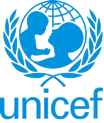 UNITED NATIONS CHILDREN’S FUNDI. Post InformationI. Post InformationREGION/DIVISION: MENACOUNTRY: LebanonDUTY STATION: BeirutLOCATION: Resident Coordinator Office (RCO)JOB LEVEL: NOAJOB TITLE: Programme Officer (Governance)REPORTS TO: Front officeII. Strategic Office Context and purpose for the jobThe fundamental mission of UNICEF is to promote the rights of every child, everywhere, in everything the organization does — in programs, in advocacy and in operations. The equity strategy, emphasizing the most disadvantaged and excluded children and families, translates this commitment to children’s rights into action. For UNICEF, equity means that all children have an opportunity to survive, develop and reach their full potential, without discrimination, bias or favoritism. To the degree that any child has an unequal chance in life — in its social, political, economic, civic and cultural dimensions — her or his rights are violated. There is growing evidence that investing in the health, education and protection of a society’s most disadvantaged citizens — addressing inequity — not only will give all children the opportunity to fulfill their potential but also will lead to sustained growth and stability of countries and the society as a whole. This is why the focus on equity is so vital. It accelerates progress towards realizing the human rights of all children, which is the universal mandate of UNICEF, as outlined by the Convention on the Rights of the Child, while also supporting the equitable development of nations.Strategic office context: In view of the ongoing socio-economic and humanitarian crises in Lebanon, the Lebanese Parliament remains a key focal point for change and a critical driver to foster the success of prioritized reforms. UNICEF in Lebanon has been working with the parliament to build capacities supporting key priority reforms, particularly those who response to the current needs of the citizens and require urgent decisions and actions to Leave no one behind.Building on the UN General Assembly Resolution 74/304 adopted on 4 September 2020 calling for stronger interaction and collaboration between the United Nations and national parliaments, the UN Country Team (UNCT) in Lebanon will be engaging with the Lebanese Parliament through the signed Lebanese Parliament – United Nations Country Team Partnership Compact. As a member of the UNCT in Lebanon, UNICEF’s engagement with the Parliament has developed over the years. Today, UNICEF’s partnership with the Parliament is essential to prioritize the introduction of the child and gender components as well as youth participation across the decision-making processes. Members of Parliament (MPs) play a critical role with regard to drafting and supporting policies and legislation that enhances the welfare and safety of children. With this in mind, UNICEF in Lebanon has a significant role with Parliamentarians as well as relevant Parliament Committees to empower MPs on children’s rights, child friendly and gender budgeting and on violence against children.This position is one step towards intensifying the work of both UNICEF and the Parliament to give children a better chance in life.Purpose for the job:The performance of the Parliament is an important indicator of the country’s governance framework. As the interrelated socio-economic crises continue to deepen, the Parliament will be critical to realize the governance reforms required to stabilize and improve the situation.Legislatures are complex institutions which involve multiple agencies therefore, coordination is a key factor that is recognized as essential to ensure success of any provided support. The signed Partnership Compact between the UNCT and the Parliament reflects the UNCT’s commitment to effective and efficient engagement with the Parliament under the UNSDCF through the relevant pillars, particularly the Peace and Governance. The Partnership Compact will set the framework to provide coordinated and comprehensive UN support to national priorities and needs of the Lebanese parliament. This position will be recruited under UNICEF contract but will be based in the UN Resident Coordinator Office supporting the coordination of UN engagement with the Parliament, institutionalized within the signed UN-Parliament partnership compact, to address critical reform priorities and enable greater engagement of Parliamentarians in the implementation of the overall reform agenda. The position will ensure that the work of the Parliament will respect, protect and promote children’s rights. The Governance Officer will also work around three main objectives (1) Promoting dialogue and technical support for the implementation of evidence-based gender-sensitive policies for inclusive development, including social protection; (2) Promoting the importance of child protection legislative frameworks within  parliamentarians; (3) Advocating the development of child-friendly legislative systems and the alignment of laws with international standardsIII. Key functions, accountabilities and related duties/tasks:Coordinate, monitor, and follow up on the operationalization and implementation of the UN-Parliament partnership compact, and monitor development updates that impact the advancement of the agreed priority areas, develop regular reporting on concrete results of the Partnership Compact and provide relevant policy advice and analysis to the RC and the UNCT;Facilitate linkages for UN parliamentary support and liaise with Parliament officials based on the partnership compact to identify engagement opportunities and ensure effective cooperation at the technical, institutional and policy levels in support of identified reform priorities;Provide best practices and lessons learned for the UNCT contributing to an effective and efficient approach to supporting the Parliament in (1) Strengthening a democratic parliament and develop inter-parliamentary and international cooperation; (2) Promoting human rights, and child rights in particular, as well as advance gender equality and women’s rights; (3) Fostering youth empowerment and civic engagement; (4) Promoting right to quality health; and (5) Promoting the global development agenda;Provide updates, technical and advisory assistance to agencies engaged in the front line of parliamentary support and within the Peace and Governance pillar under the UNSDCF 2023-2025;Maintain an updated mapping of ongoing and planned UNCT support to Parliament;Identify, in coordination with relevant partners, reform priorities where the UNCT has the capacity, expertise, mandate, and added value to support and provide quality strategic advice on;Promote participation of national and international actors, including CSOs, women, and youth to ensure inclusive progress on reforms.IV. Impact of Results To enhance effective and efficient engagement with the Lebanese parliament to  successfuly implementat the Partnership Compact helping Lebanon build forward betterTo ensure a coordinated, coherent, and complementary UN support to the Lebanese parliamentTo establish a close relationship with the Parliament of Lebanon to implement the Partenship compact and provide critical protection to those children most at risk of violence and abuseTo identify opportunities and key parliament reform priorities where the UNCT, specifically UNICEF have the capacity, expertise, mandate and added value to support. To foster collaborations with Parliamentarians as a strong foundation for long-term protection and partnershipTo promote legislations that focuses on the improvement of the socio-economic status of marginalized and vulnerable and protect childrenV. Competencies and level of proficiency requiredV. Competencies and level of proficiency requiredCore Values attributesCareRespectIntegrityTrustAccountabilityCore competencies skillsDemonstrates Self Awareness and Ethical Awareness (1)Works Collaboratively with others (1)Builds and Maintains Partnerships (1)Innovates and Embraces Change (1)Thinks and Acts Strategically (1)Drive to achieve impactful results (1)Manages ambiguity and complexity (1)VI. Recruitment QualificationsVI. Recruitment QualificationsEducation:Bachelor/university degree in Law, Public Administration, Political Sciences, or other related fieldsExperience:Minimum one year of  professional experience in the field of Governance, Coordination, Legal Support or other relevant areas.Previous experience in working with parliament or government counterparts in Lebanon is an asset;Previous experience in covering topics related to legal review, parliamentary work and reforms in Lebanon is an asset;Previous experience in developing policy and technical recommendations on legislative and reform issues in Lebanon is an asset;Previous experience in coordination and support to mutli-stakeholder processes in Lebanon is highly desirable.Language Requirements:Fluency in written and oral communication skills in English and Arabic is required; French is an asset